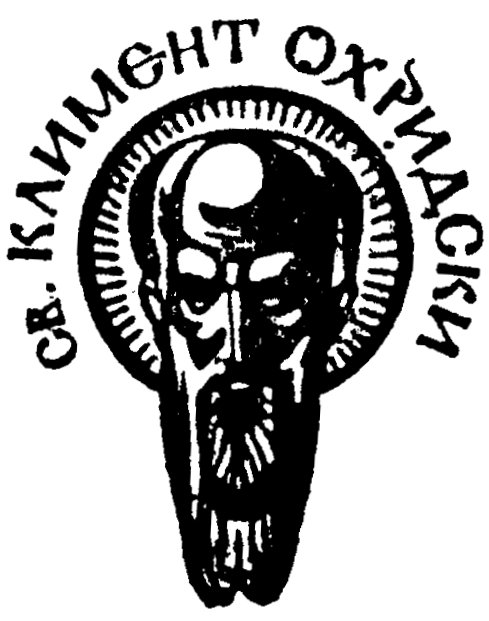 Софийски университет
„Св. Климент Охридски“Философски факултетУтвърдил: ………………………..[Декан]Дата:………………………..Специалност: ФилософияМагистърска програма: ФилософияУЧЕБНА ПРОГРАМААнтична философия
Преподавател: доц. д-р Гергана ДиневаУчебно съдържание Конспект за изпитБиблиография Основна:Първична:Антична философия: Антология (София, 1977, 21988; Стара Загора, 31994) Елеати. Фрагменти (София, 1996) Питагор и питагорейците (София, 1994) Философия. Хронологична антология от Талес до Дерида (София, 2001) Аристотел: Аналитики, І (София, 1997) Аристотел: Атинската полития (София, 1904, 21993) Аристотел: За душата (София, 1979, 21996) Аристотел: За небето. За възникването и загиването (София, 2006) Аристотел: За поетическото изкуство (1943,1947,1975,1993, 2013) Аристотел: Категории (София, 1992) Аристотел: Метафизика (София, 2000) Аристотел: Никомахова етика (София, 1993) Аристотел: Политика (София, 1995) Аристотел: Реторика (София, 1986, 21996, 2013) Аристотел: Съчинения в шест тома – том І, част 1- Органон, (София, 2008) Аристотел: Съчинения в шест тома – том І, част 2 – Органон, (София, 2010) Аристотел: Съчинения в шест тома – том ІІ, част 1 - Физика - (София, 2012) Аристотел: Съчинения в шест тома – том ІІ, част 4 – За душата. Parva Naturalia - част 2 (София, 2018) Аристотел: Топика (София, 1998) Аристотел: Физиогномика (София, 1998) Диоген Лаерций: Животът на философите (София, 1985, 22002) Епикур: За щастието (София, 1999) Ксенофонт: Сократически съчинения (София, 1985) Марк Аврелий: Към себе си (София, 1986, 21997, 32003)Платон: Диалози, І (София, 1979), ІІ (1982), ІІІ (1975, 21981), ІV (1990) Платон: Закони (София, 2006) Платон: Избрани диалози (София, 1982) Платон: Пир, Планета 3, София, 2011. Платон: Седмо писмо, в Критика и хуманизъм 13 (2002) Платон: Федон, Планета 3, София, 2011. Платон: Федър, Планета 3, София, 2007. Порфирий: Коментар към ‘Парменид’ на Платон, в: И. Христов, Д. Димитров (съст.) Неоплатонизъм и християнство І: Гръцката традиция ІІІ–VІ век (София, 2002) Порфирий: Пещерата на нимфите (София, 2000) Прокъл: Първооснови на теологията (София, 1995) Сенека: Диалози (София, 1987; Велико Търново, 22002) Сенека: За благодеянията. За снизходителността (Велико Търново, 2001) Сенека: Нравствени писма до Луцилий (Велико Търново, 1994, 22000, 32001) Вторична:Богданов, Б. История на старогръцката култура (София, 1989) Богданов, Б. Култура, общество, литература. Текстове по културна антропология на античността, ЛиК, 2007. Бояджиев, Ц. Историко-философски изследвания. Том I Античност (София, 2017) Бояджиев, Ц. ‘Неписаното учение’ на Платон (София, 1984) Бояджиев, Ц. Античната философия като феномен на културата (София, 21994) Бояджиев, Ц. Кръговрат на духа (София, 1999) Вернан, Ж.-П. Древногръцки митове: Всемирът, боговете, хората (София, 2001) Вернан, Ж.-П. Мит и мислене при древните гърци (София, 1998) Дерби, Ж. Р. Софистите (Враца, 2003) Лосев, А. Ф. Диалектика на мита (София, 2004) Лосев, А. Ф. История на античната философия: Конспективно изложение (София, 1997) Панчовски, И. Хераклитови фрагменти (София, 2000) Рикен, Ф. Философия на античността (София, 2001) Саръилиев, И. Философията на Сократ (София, 1947) Янакиев, К. Древногръцката култура: Проблеми на философията и митологията (София, 1988; Велико Търново, 21999) Guthrie, W. K. C., A History of Greek Philosophy: Volume 1, The Earlier Presocratics and the Pythagoreans, Cambridge University Press, 1979.Guthrie, W. K. C., A History of Greek Philosophy: Volume 2, The Presocratic Tradition from Parmenides to Democritus, Cambridge University Press, 1979.Guthrie, W. K. C., A History of Greek Philosophy: Volume 3, The Fifth Century Enlightenment, Part 1, Socrates, Cambridge University Press, 1972.Guthrie, W. K. C., A History of Greek Philosophy: Volume 3, The Fifth Century Enlightenment, Part 1, The Sophists, Cambridge University Press, 1969.The Blackwell Guide to Ancient Philosophy, Christopher Shields (ed.), Wiley-Blackwell, 2003.The Blackwell Guide to Ancient Philosophy, Christopher Shields (ed.), Wiley-Blackwell, 2003.The Cambridge Companion to Aristotle, Jonathan Barnes (ed.), Cambridge University Press, 1995.The Cambridge Companion to Early Greek Philosophy, A. A. Long (ed.), Cambridge University Press, 1999.The Cambridge Companion to Greek and Roman Philosophy, David Sedley (ed.), Cambridge University Press, 2003.The Cambridge Companion to Plato, Richard Kraut (ed.), Cambridge University Press, 2012.The Cambridge Companion to Plotinus, Lloyd P. Gerson (ed.), Cambridge University Press, 1996.The Cambridge Companion to Socrates, Donald R. Morrison (ed.), Cambridge University Press, 2010.The Cambridge Companion to the Hellenistic World, Glenn R. Bugh (ed.), Cambridge University Press, 2006.Допълнителна:Допълнителната литература се обявява с оглед интересите и езиковата подготовка на студентитеДата: 16. 09. 2019 г.                            Съставил: доц. д-р Гергана ДиневаФФФ2701ФФФЗ001Учебна заетостФормаХорариумАудиторна заетостЛекции30Аудиторна заетостСеминари и практически упражнения0Обща аудиторна заетостОбща аудиторна заетост60Извънаудиторна заетостРеферат0Извънаудиторна заетостДоклад/Презентация20Извънаудиторна заетостСамостоятелна работа в библиотека или с ресурси40Обща извънаудиторна заетостОбща извънаудиторна заетост60ОБЩА ЗАЕТОСТ (аудиторна и извънаудиторна)ОБЩА ЗАЕТОСТ (аудиторна и извънаудиторна)120Кредити аудиторна заетостКредити аудиторна заетост2,5Кредити извънаудиторна заетостКредити извънаудиторна заетост2,5ОБЩО ЕКСТОБЩО ЕКСТ5№Формиране на оценката по дисциплината% от оценкатаУчастие в тематични дискусии в часовете20Изпит80Анотация на учебната дисциплина:Анотация на учебната дисциплина:Анотация на учебната дисциплина:Курсът по история на античната философия е насочен към студенти, неспециалисти, посещаващи магистърска програма „Философия“, и обхваща развитието на философската мисъл в Гърция и Рим от VI в. пр. Хр. до началото на VI в. сл. Хр.Курсът е хронологично конструиран, с цел представянето в ясна смислова последователност възгледите на древните мислители от Талес до Плотин, и, от една страна, удържа съдържателната историко-философска връзка в развитието на философските идеи от тази немалка по продължителност епоха, а, от друга, - представя вътрешната логика на отделните построения, за да може студентите да придобият не само знания за отделните учения, но и умение сами да боравят със спецификите на античната мисловност.Акцентът на курса е поставен върху проблемите за битието и познанието, които соят в основата на пълнокръвното разбиране на европейската култура и днес, и в този смисъл са поднесени по начин, кореспондиращ със съвременната философска и културно-идентичностна ситуация. На фона на универсалността на философските понятия, се очертава своеобразието на гръцката интелектуална и жизнена стилистика, а самата антична философия се разпознава като уникален, несводим към модерни светогледни стереотипи, културен феномен, който, обаче, има своето участие в изграждането на европейската самоопределеност.Курсът по история на античната философия е насочен към студенти, неспециалисти, посещаващи магистърска програма „Философия“, и обхваща развитието на философската мисъл в Гърция и Рим от VI в. пр. Хр. до началото на VI в. сл. Хр.Курсът е хронологично конструиран, с цел представянето в ясна смислова последователност възгледите на древните мислители от Талес до Плотин, и, от една страна, удържа съдържателната историко-философска връзка в развитието на философските идеи от тази немалка по продължителност епоха, а, от друга, - представя вътрешната логика на отделните построения, за да може студентите да придобият не само знания за отделните учения, но и умение сами да боравят със спецификите на античната мисловност.Акцентът на курса е поставен върху проблемите за битието и познанието, които соят в основата на пълнокръвното разбиране на европейската култура и днес, и в този смисъл са поднесени по начин, кореспондиращ със съвременната философска и културно-идентичностна ситуация. На фона на универсалността на философските понятия, се очертава своеобразието на гръцката интелектуална и жизнена стилистика, а самата антична философия се разпознава като уникален, несводим към модерни светогледни стереотипи, културен феномен, който, обаче, има своето участие в изграждането на европейската самоопределеност.Курсът по история на античната философия е насочен към студенти, неспециалисти, посещаващи магистърска програма „Философия“, и обхваща развитието на философската мисъл в Гърция и Рим от VI в. пр. Хр. до началото на VI в. сл. Хр.Курсът е хронологично конструиран, с цел представянето в ясна смислова последователност възгледите на древните мислители от Талес до Плотин, и, от една страна, удържа съдържателната историко-философска връзка в развитието на философските идеи от тази немалка по продължителност епоха, а, от друга, - представя вътрешната логика на отделните построения, за да може студентите да придобият не само знания за отделните учения, но и умение сами да боравят със спецификите на античната мисловност.Акцентът на курса е поставен върху проблемите за битието и познанието, които соят в основата на пълнокръвното разбиране на европейската култура и днес, и в този смисъл са поднесени по начин, кореспондиращ със съвременната философска и културно-идентичностна ситуация. На фона на универсалността на философските понятия, се очертава своеобразието на гръцката интелектуална и жизнена стилистика, а самата антична философия се разпознава като уникален, несводим към модерни светогледни стереотипи, културен феномен, който, обаче, има своето участие в изграждането на европейската самоопределеност.Предварителни изисквания:НямаОчаквани резултати:Предполага се в края на курса студентите да са усвоили основни историко-философски методи и техники; да са усвоили съдържателно основните философски програми на Античността, заедно с понятийната и тематичната им база; да разпознават светогледните маркери на философската традиция; да умеят да разпознават и експлицират спецификите на античните философски програми в техните по-късни интерпретации.№Тема:Хорариум1.Възникването на философията в древна Гърция. Митология и философия 12.Милетска школа: Талес, Анаксимандър, Анаксимен 23.Хераклит.24.Питагорейската школа.25.Елеатите: Ксенофан, Парменид. Зенон26.Емпедокъл. Анаксагор17.Античната атомистика: Левкип и Демокрит 18.Софистите: Протагор. Горгий.29.Сократ210.Платон411.Аристотел 412.Епикур и епикурейството 113.Старата Стоа: Зенон, Клеант, Хризип 214.Античен скептицизъм. Пиронизъм. Академически скептицизъм.215.Неоплатонизмът: Плотин116.Късният неоплатонизъм: Прокъл1№Въпрос1Милетска школа: Талес, Анаксимандър, Анаксимен 2Хераклит 3Питагорейската школа 4.Елеатите: Ксенофан, Парменид, Зенон5Емпедокъл 6Анаксагор 7Античната атомистика: Левкип и Демокрит 8Софистите: Протагор, Горгий 9Сократ10Платон11Аристотел 12Епикур и епикурейството 13Старата Стоа: Зенон, Клеант, Хризип 14Пиронизмът 15Академическият скептицизъм 16Стоицизмът в древния Рим: Сенека, Епиктет, Марк Аврелий17Неоплатонизмът: Плотин18Неоплатонизмът: Прокъл